MÅNEDSPLAN for november. AVDELING: LØVENETEMA: Meg selv, høsten og fellesskapMÅL: Barna skal få kjennskap til kroppen og høsten.Hilsen Auglendbarnehagene/ Hillevåg/ LøveneUkeMandagTirsdagOnsdagTorsdagFredag44TURDAG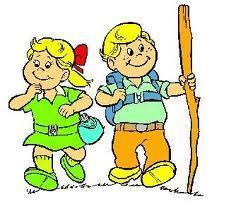 1.11MUSIKKSAMLINGMaxmillian er 2år.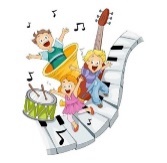 2.11Språksamling i to grupper om «Meg selv og høsten».3.11Forming. Vi vurderer barnegruppen.4.11Språksamling i to grupper om «Meg selv og høsten»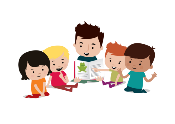 457.11TURDAG 8.11MUSIKKSAMLING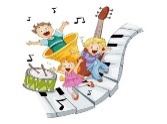 19.11Språksamling i to grupper om «Meg selv og høsten»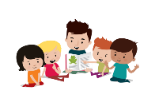 10.11Forming     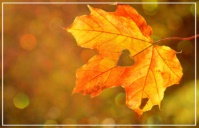 11.11Språksamling.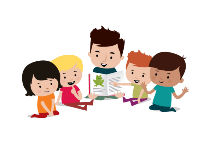 4614.11TURDAG i nabolaget15.11MUSIKKSAMLING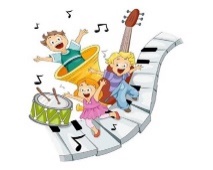 16.11Språksamling i to grupper om «Meg selv og høsten»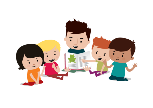 17.11 Forming i to grupper18.11Planleggingsdag.Stengt.4721.11 TURDAG                         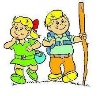 22.11MUSIKKSAMLING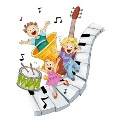 23.11Språkgrupper i to om «Meg selv og høsten»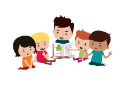 24.11Forming i to grupper.25.11Språksamling i to grupper om kroppen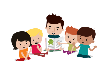 4828.11TURDAG .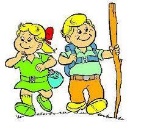 29.11MUSIKKSAMLING.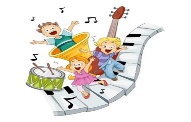 30.11.desember2.desember